Fizyka 13.05.2020r.Klasa: VIII Temat: Zwierciadła płaskie (część 1)Lekcja na platformie zoom ( osoby, które nie mogą uczestniczyć w lekcji on-line samodzielnie zapoznają się z lekcją wg przygotowanego harmonogramu)W trakcie tej lekcji:Poznasz prawo odbicia światła.Wyjaśnimy różnice w odbiciu światła od zwierciadła i od powierzchni rozpraszającej.Narysujemy bieg promienia świetlnego padającego i odbitego od zwierciadła. Przedstawimy na rysunku, w jaki sposób światło odbija się od zwierciadła płaskiego i jak powstaje obraz w takim zwierciadle .Czego będziesz potrzebować do tej lekcji?Zeszyt, przybory do geometrii: linijka, ołówek, cyrkiel, kątomierz.Smartfon lub laptop/komputer z zainstalowanym programem zoom.Dostęp do Internetu i przeglądarki internetowej.Zadanie 1 (20min)Przeczytaj temat lekcji w podręczniku– strona 199 - 202.Zadanie 2 ( 25 minut)Przepisz notatkę.Promień padający na płaską powierzchnię, np. lustro odbiją się  od jej powierzchni.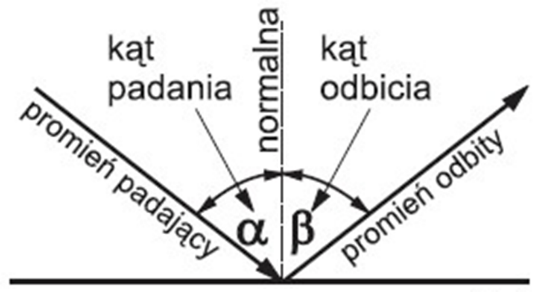 Prawo odbiciaKąt odbicia jest zawsze równy kątowi padania α = βZjawisko rozproszenia światła – na nierówną chropowatą powierzchnię promienie światła padają pod różnymi kątami i odbijają się zgodnie z prawem odbicia, każdy w innym kierunku.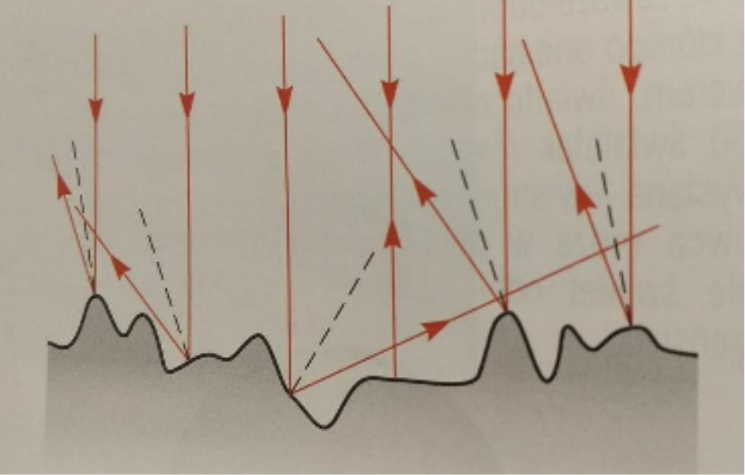 Zwierciadło – gładka powierzchnia odbijająca promienie świetlnie.Rodzaje zwierciadeł:płaskiekuliste Zwierciadło płaskie – zwierciadło, którego powierzchnią odbijającą jest płaszczyzna.Konstrukcja obrazu w zwierciadle płaskim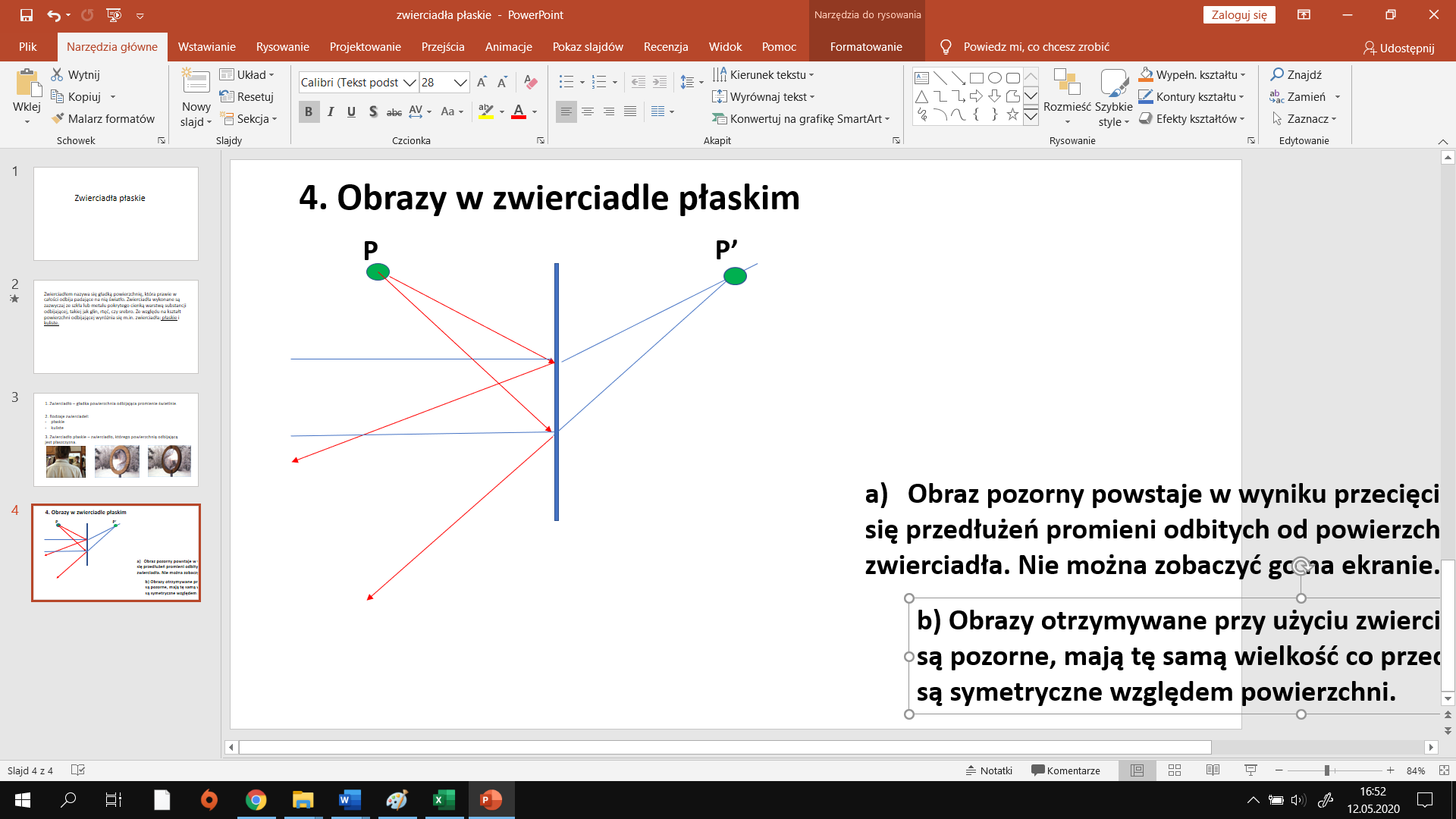 Obraz pozorny powstaje w wyniku przecięcia się przedłużeń promieni odbitych od powierzchni zwierciadła. Nie można zobaczyć go na ekranie.Obrazy otrzymywane przy użyciu zwierciadeł płaskich są pozorne, mają tę samą wielkość co przedmioty, są symetryczne względem powierzchni.ZAKRES REALIZACJI PODSTAWY PROGRAMOWEJ:IX. Uczeń:2)  opisuje zjawisko odbicia od powierzchni płaskiej i od powierzchni sferycznej;  3)  opisuje zjawisko rozproszenia światła przy odbiciu od powierzchni chropowatej;  4)  analizuje bieg promieni wychodzących z punktu w różnych kierunkach, a następnie odbitych od zwierciadła płaskiego i od zwierciadeł sferycznych; opisuje skupianie promieni w zwierciadle wklęsłym oraz bieg promieni odbitych od zwierciadła wypukłego; posługuje się pojęciami ogniska i ogniskowej;  5)  konstruuje bieg promieni ilustrujący powstawanie obrazów pozornych wytwarzanych przez zwierciadło płaskie oraz powstawanie obrazów rzeczywistych i pozornych wytwarzanych przez zwierciadła sferyczne znając położenie ognisk